Тема: Уравнения второго порядка: окружность, эллипс, гипербола, параболаЗадание:Ответьте на вопросы:1. Запишите определение гиперболы  и ее уравнение. Заполните таблицу. Эксцентриситет гиперболы.2. Запишите определение параболы и ее уравнение. Заполните таблицу. Директриса параболы.3. Разобрать решение задач № 131, 132, 142,143.4.  Решите задачи1. Составить уравнение эллипса, координаты фокусов которого (-7:0) и (7; 0), а эксцентриситет ε = 0,282. Эллипс задан уравнением . Найдите координаты фокусов эллипса, фокусное расстояние и эксцентриситет.3.Найти длины осей, координаты фокусов, эксцентриситет и уравнения асимптот гиперболы, заданной уравнением 7х2 – 9у2 = 634. Составить каноническое уравнение гиперболы, действительная ось которой  2b = 10, а уравнение асимптот имеют вид у = .5. Найти каноническое уравнение параболы и уравнение директрисы, если фокус параболы – точка F(-2; 0).Литература: Лисичкин В.Т. Математика в задачах с решениями: учебное пособие, Лань 2020. с.152-160 Режим доступа:   https://e.lanbook.com/reader/book/126952 Срок выполнения – до 02 декабря 2020г.Выполненные задания присылать на электронную почту:2021.ivanova@mail.ruТема письма: Воробьев А., ОЖЭС-211, 01 декабря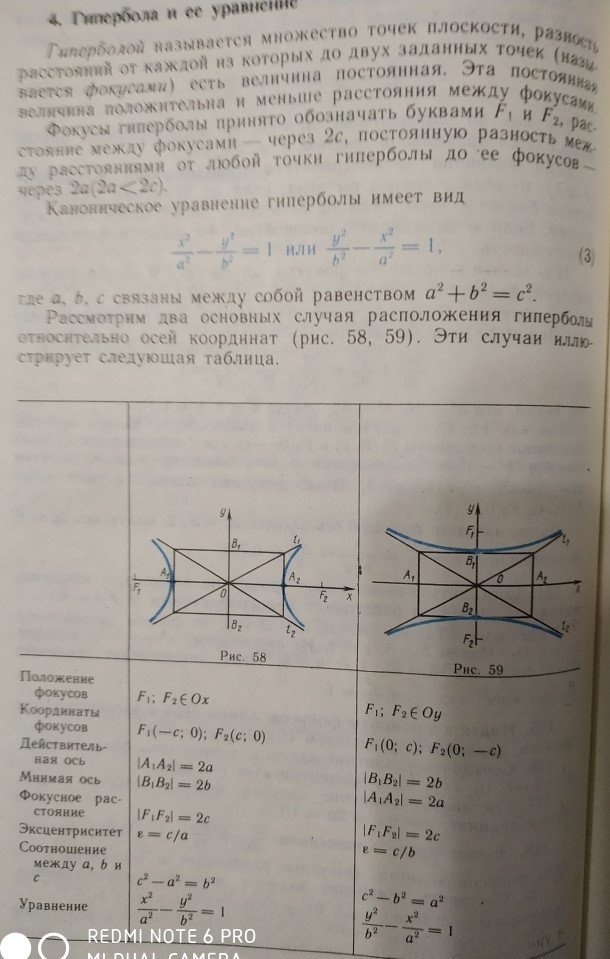 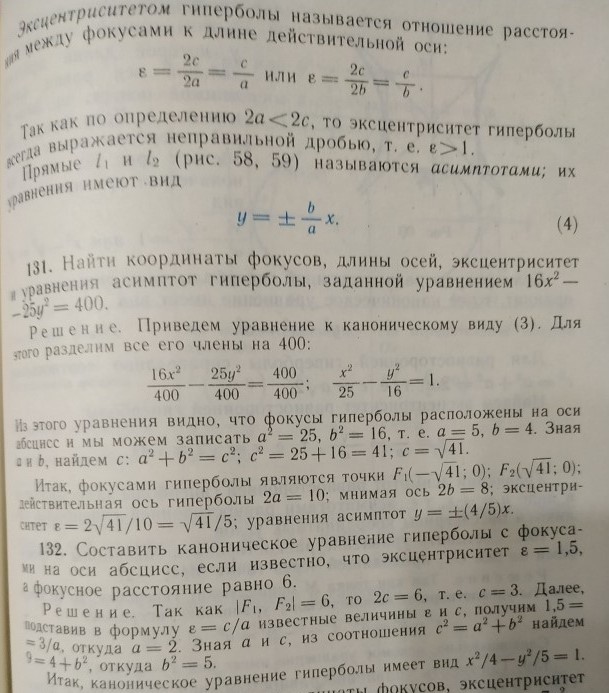 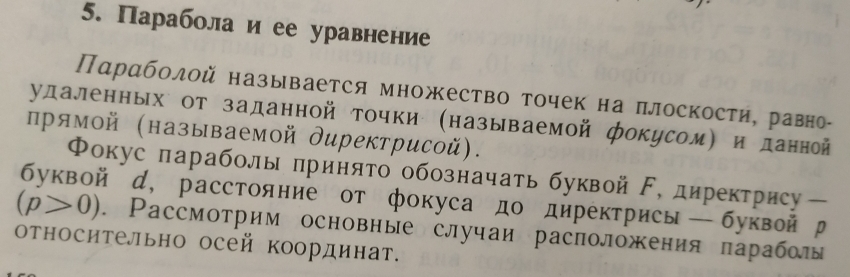 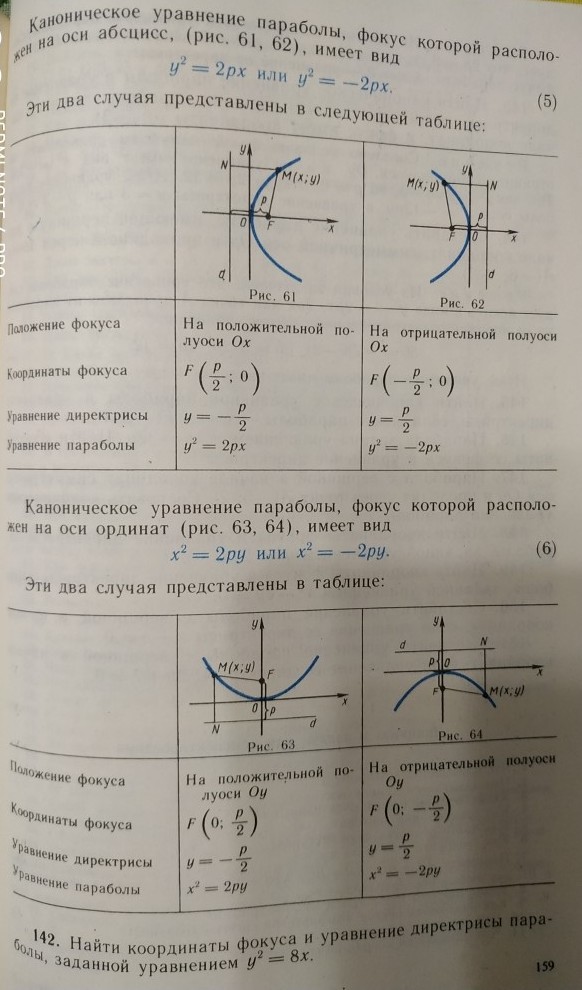 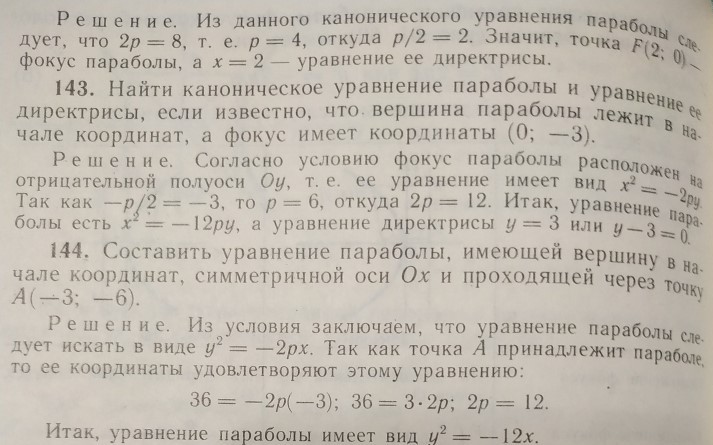 